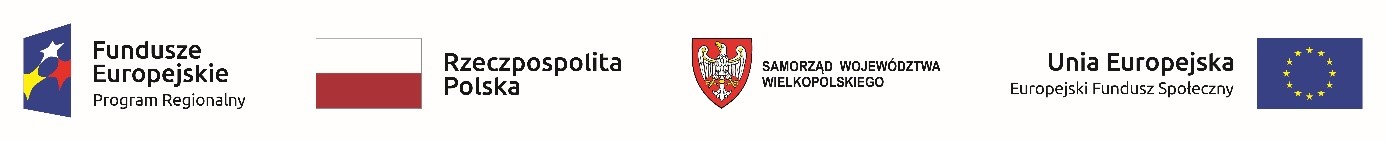 UMOWA NR    /18Projekt: Słupca stawia na eksperyment! RPWP.08.01.02-30-0029/17zawarta w Wierzbocicach, w dniu …………... pomiędzy …………………..,NIP ……………………….. reprezentowaną przez:Pana ………………………..zwaną w dalszej części umowy „Zamawiającym”a  ....................................................................................................................................................., NIP……………………………, zwanym dalej w tekście niniejszej umowy Wykonawcą  , reprezentowanym  przez :1. ......................................2.   .....................................W związku z art. 4 pkt. 8 ustawy z dnia 29 stycznia 2004 r.- Prawo zamówień publicznych (t.j. Dz. U. z 2018 r. poz. 1986 z późn. zm.) zawarto umowę następującej treści :§ 1Przedmiotem niniejszej umowy jest zakup i dostawa ośmiu pakietów pomocy dydaktycznych i logopedycznych, których szczegółowy opis znajduje się w załączniku nr 1 do niniejszej umowy.§ 2Termin wykonania umowy: do 28.12.2018 r. dnia podpisania umowy.Wykonawca zobowiązuje się do dostarczenia przedmiotu umowy na własny koszt.Miejscem dostawy będą lokalizacje wskazane w załączniku nr 1 do niniejszej umowy.Dostawy winny być realizowane w godzinach od 8.oo do 11.oo w dniach pracy Zamawiającego.Dowodem zrealizowania dostawy będzie pisemne potwierdzenie odbioru dokonane przez upoważnionego pracownika danej szkoły po sprawdzeniu ilości, rodzaju i kompletności przedmiotu umowy. Do czasu odbioru sprzętu przez Zamawiającego ryzyko wszelkich niebezpieczeństw związanych z ewentualnym uszkodzeniem lub utratą sprzętu ponosi Wykonawca.Zamawiający zastrzega sobie prawo odmowy przyjęcia przedmiotu umowy w przypadku, gdy dostarczony przedmiot umowy nie będzie odpowiadać standardom jakościowym, bądź będzie niezgodny z warunkami określonymi w §1.§ 3Łączne wynagrodzenie w ramach niniejszej umowy wynosi: ogółem netto: …………….. zł  (słownie: …………………………), ogółem brutto: ……………. zł (słownie: ………………………………………………), w tym podatek VAT …… %. Wypłata wynagrodzenia, o którym mowa w ust. 1 nastąpi na podstawie faktury, po dostarczeniu i odbiorze całego przedmiotu zamówienia.Podstawą wystawienia faktury będą podpisane Protokoły Odbiorcze, o których mowa w § 2 ust. 5 umowy.Płatność wynagrodzenia nastąpi przelewem na wskazany na fakturze rachunek bankowy, 
w terminie do 14 dni od dnia otrzymania prawidłowo wystawionej faktury.Za dzień zapłaty strony uznają dzień obciążenia rachunku Zamawiającego§ 4Wykonawca oświadcza, ze posiada wszelkie uprawnienia do wykonania przedmiotu umowy.Wykonawca zobowiązuje się wykonywać przedmiot umowy zgodnie z przedstawioną ofertą, zasadami uczciwego kupiectwa, należytą starannością i obowiązującymi w tym zakresie przepisami prawa oraz normami. Wykonawca oświadcza, że  dostarczony asortyment będzie w całości fabrycznie nowy.§ 5Reprezentantem Zamawiającego dla celów związanych z realizacją postanowień niniejszej umowy jest ……………...Reprezentantem Wykonawcy dla celów związanych z realizacją postanowień niniejszej umowy 
jest ………………….. § 6Wykonawca udziela Zamawiającemu 12 miesięcznej gwarancji jakości na dostarczony asortyment, chyba że gwarancja producenta jest dłuższa – wówczas obowiązuje dłuższy termin gwarancji.Bieg gwarancji rozpoczyna się z dniem dostarczenia Zamawiającemu przedmiotu zamówienia.Zamawiający zobowiązany jest niezwłocznie zawiadomić Wykonawcę o wykryciu wad lub braków.W przypadku stwierdzenia wad, Wykonawca zobowiązuje się do ich wymiany w terminie 7 dni na nowe wolne od wad a w przypadku braku takiej możliwości zwrotu uiszczonej za nie należności.§ 7Wykonawca zapłaci Zamawiającemu karę umowną, za opóźnienie w wykonaniu czynności określonych w § 1 wysokości 0,5% wynagrodzenia brutto określonego w § 3 ust. 1 za każdy rozpoczęty dzień opóźnienia w jego realizacji.W przypadku odstąpienia przez Zamawiającego od umowy z przyczyn leżących po stronie Wykonawcy, Wykonawca zobowiązany jest do zapłaty kary umownej w wysokości 10% wynagrodzenia brutto określonego w § 3 ust. 1.W przypadku odstąpienia przez Wykonawcę od umowy z przyczyn leżących po stronie Zamawiającego, zobowiązany on jest do zapłaty kary umownej w wysokości 10% wynagrodzenia brutto określonego w § 3 ust. 1.Jeżeli wysokość kar umownych nie pokryje poniesionej przez Zamawiającego szkody, przysługuje mu prawo dochodzenia odszkodowania uzupełniającego na zasadach ogólnych określonych w Kodeksie Cywilnym.Wykonawca wyraża zgodę na potrącenie kar umownych z należnego mu wynagrodzenia.§ 8Zamawiający i Wykonawca zobowiązują się do zachowania poufności w zakresie danych uzyskanych w toku realizacji niniejszej umowy, a dotyczących drugiej Strony, chyba że ich ujawnienie jest niezbędne dla celów wykonania niniejszej umowy.W sprawach nieuregulowanych niniejszą umową zastosowanie mają odpowiednie przepisy Kodeksu Cywilnego .Ewentualne spory mogące wyniknąć z niniejszej umowy rozpatrywane będą przez sądy powszechne dla siedziby Zamawiającego.§ 9Wykonawca zapewnia przestrzeganie zasad przetwarzania i ochrony danych osobowych zgodnie z przepisami o ochronie danych osobowych a w  szczególności Rozporządzeniem Parlamentu Europejskiego i Rady (UE) 2016/679 z dnia 27 kwietnia 2016 r. oraz ustawy z dnia 10 maja 2018 r. 
o ochronie danych osobowych (tj. Dz.U. 2018.1000 z dnia 2018.05.24), zarówno w trakcie realizacji przedmiotu niniejszej Umowy, jak również po jego zakończeniu.§ 10Umowa sporządzona została w czterech jednobrzmiących egzemplarzach, trzy egzemplarze dla Zamawiającego i jeden dla Wykonawcy.WYKONAWCAZAMAWIAJĄCY